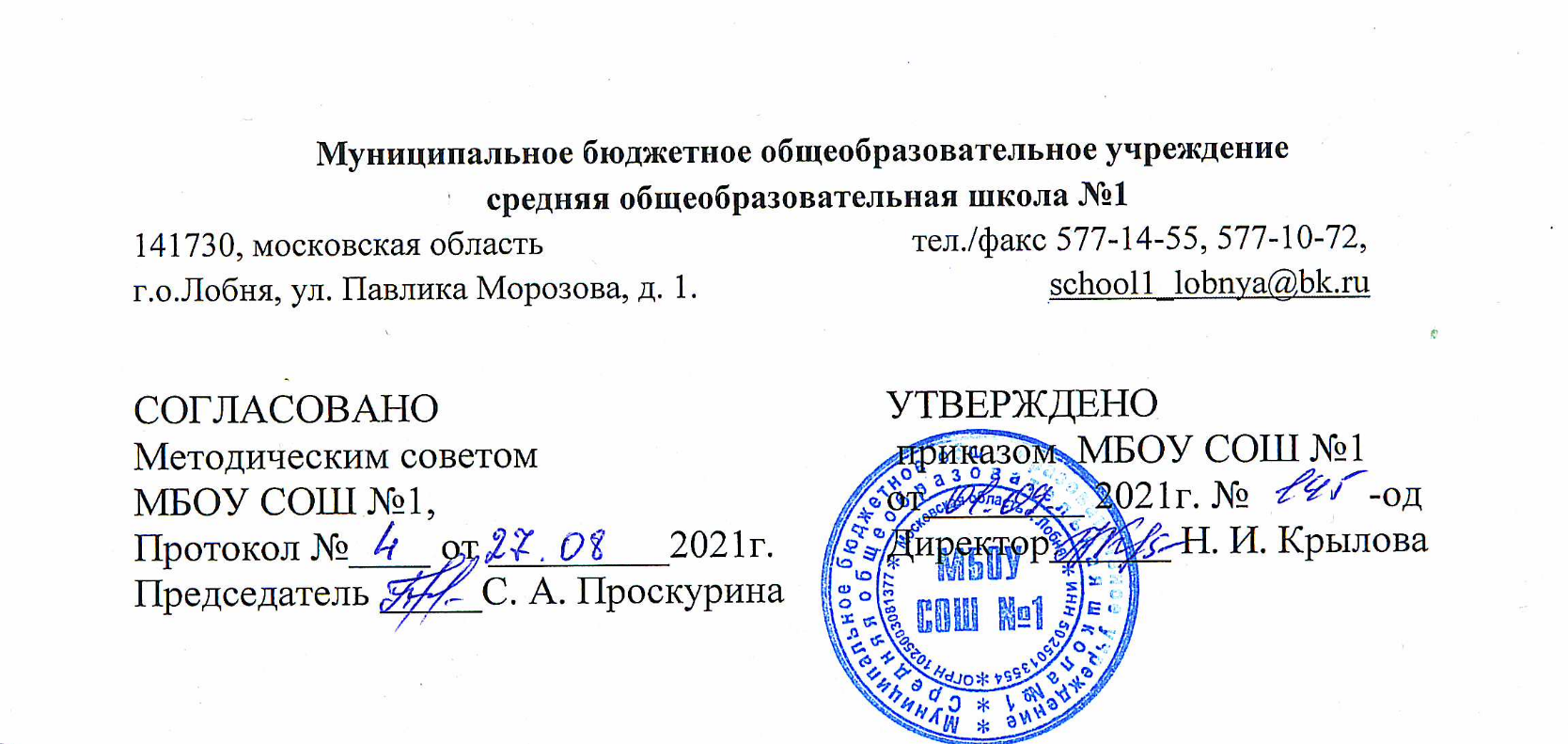 Рабочая программапо географии8 классБазовый уровеньУчитель: Проскурина С.А.2021-2022 учебный годПояснительная запискаРабочая программа по географии составлена в соответствии с федеральными государственными стандартами основного общего образования на основе основной образовательной программы основного общего образования МБОУ СОШ №1 и программы основного общего образования по географии. 5-9 классы в соответствии с ФГОС ООО (второго поколения), авторы И.И. Баринова, В.П. Дронов. - М., Дрофа, 2014 год.        Курс «География России» занимает центральное место в географическом образовании в школе. Содержание предлагаемого курса полностью соответствует образовательному стандарту в области географии и концепции географического образования в основной школе. Все это определяет особую роль данного курса: помимо раскрытия основных знаний, формирования географических умений и навыков, он влияет на мировоззрение учащихся, имеет огромное воспитательное значение.1.1 Цели и задачи курса:-  сформировать целостный географический образ своей Родины;- дать представление об особенностях природы, населения и хозяйства нашей Родины;- сформировать образ нашего государства как объекта мирового сообщества, дать     представление о роли России в мире;- сформировать необходимые географические умения и навыки;- воспитывать патриотическое отношение на основе познания своего родного края, его истории, культуры; понимания его роли и места в жизни страны и всего мира в целом;- воспитывать грамотное экологическое поведение и отношение к окружающему миру.Место учебного предмета в учебном плане    На изучение географии отводится в 8 классе 68 ч. (2 ч. в неделю).Планируемые результаты освоения учебного предмета.Изучение географии формирует не только определенную систему предметных знаний и целый ряд специальных географических умений, но также комплекс общеучебных умений, необходимых для:— познания и изучения окружающей среды; выявления причинно-следственных связей;— сравнения объектов, процессов и явлений; моделирования и проектирования;— ориентирования на местности, плане, карте; в ресурсах ИНТЕРНЕТ, статистических материалах;— соблюдения норм поведения в окружающей среде; оценивания своей деятельности с точки зрения нравственных, правовых норм, эстетических ценностей. Личностные, метапредметные и предметные результаты освоения содержания курса.Личностными результатами обучения географии является формирование всесторонне образованной, инициативной и успешной личности, обладающей системой современных мировоззренческих взглядов, ценностных ориентаций, идейно- нравственных, культурных, гуманистических и эстетических принципов и норм поведения. Изучение географии в основной школе обусловливает достижение следующих результатов личностного развития:  - воспитание российской гражданской идентичности, патриотизма, любви и уважения к Отечеству, чувства гордости за свою Родину, прошлое и настоящее многонационального народа России ;  - формирование целостного мировоззрения, соответствующего современному уровню развития науки и общественной практики, а также социальному, культурному, языковому и духовному многообразие современного мира;  - формирование ответственного отношения к учению, готовности к саморазвитию и самообразованию на основе мотивации к обучению и познанию, осознанному выбору с учетом познавательных интересов; - формирование познавательной и информационной культуры, в том числе развитие навыков самостоятельной работы с учебными пособиями, книгами, доступными инструментами и техническими средствами информационных технологий;  - формирование ценности здорового и безопасного образа жизни; усвоение правил индивидуального и коллективного безопасного поведения в чрезвычайных ситуациях, угрожающих жизни и здоровья людей;  - формирование толерантности как нормы сознательного и доброжелательного отношения к другому человеку, его мнению, мировоззрению, культуре, языку, вере, гражданской позиции;  - освоение социальных норм и правил поведения в группах, и в сообществах, заданных инструментами социализации соответственно возрастному статусу обучающихся;  - формирование основ социально – критического мышления;  - формирование коммуникативной компетентности в образовательной, общественно полезной , учебно – исследовательской, творческой и других видах деятельности;  -формирование основ экологического сознания на основе признания ценности жизни во всех ее проявлениях и необходимости ответственного, бережного отношения к окружающей среде;  - осознание важности семьи в жизни человека и общества, принятие ценностей семейной жизни, уважительное и заботливое отношение к членам своей семьи;  -развитие эстетического сознания через освоение художественного наследия народов мира и России, творческой деятельности эстетического характера. Метапредметными результатами освоения географии являются:  - умение самостоятельно определять цели своего обучения, ставить и формулировать для себя новые задачи в учебе и познавательной деятельности;  - умение овладевать навыками самостоятельного приобретения новых знаний, организации учебной деятельности, поиск средств ее осуществления;  - умение самостоятельно планировать пути достижения целей, осознанно выбирать наиболее эффективные способы решения учебных и познавательных задач;  - умение соотносить свои действия с планируемыми результатами, осуществлять контроль своей деятельности в процессе достижения результата, корректировать свои действия в соответствии с изменяющейся ситуацией;  - владение основами самоконтроля, самооценки, принятия решений и осуществления осознанного выбора в учебной и познавательной деятельности;  - умение определять понятия, создавать обобщения, самостоятельно выбирать основания и критерии для классификации, устанавливать причинно-следственные связи и делать выводы;  - умение создавать, применять и преобразовывать знаки и символы для решения учебных и познавательных задач;  - умение организовывать сотрудничество, работать индивидуально и в группе; умение осознанно использовать речевые средства для выражения своих мыслей и потребностей;  - умение извлекать информацию из различных источников, умение свободно пользоваться справочной литературой;  - умение на практике пользоваться основными логическими приемами, методами наблюдения, моделирование, объяснения, решение проблем, прогнозирования;  -и умение работать в группе – эффективно сотрудничать и взаимодействовать на основе координации различных позиций при выработке общего решения в совместной деятельности, слушать партнера, формулировать и аргументировать свое мнение;  -формирование и развитие компетентности в области использования ИКТ;  - формирование умений ставить вопросы, выдвигать гипотезу и обосновывать ее, давать определение понятиям;  - формирование осознанной адекватной и критической оценки в учебной деятельности, умение самостоятельно оценивать свои действия и действие одноклассников. Предметными результатами освоения географии являются:  -формирование представлений о географической науке, ее роли в освоении планеты человеком, географических знаниях как компоненте научной картины мира, их необходимости для решения современных практических задач человечества и своей страны;  - формирование первичных навыков использования территориального подхода как основы географического мышления для осознания своего места в целостном. Многообразном и быстро изменяющемся мире и адекватной ориентации в нем;  - формирование умений и навыков использования разнообразных географических знаний в повседневной жизни для объяснения и оценки различных явлений и процессов, самостоятельного оценивания уровня безопасности окружающей среды;  - овладение элементарными практическими умениями использования приборов и инструментов для определения количественных и качественных характеристик компонентов географической среды;  - овладение основами картографической грамотности и использования географической карты как одного из « языков» международного общения ;  - овладение основными навыками нахождения, использования и презентации географической информации. Формирование УУД (универсальных учебных действий):Результаты обученияВ процессе изучения курса обучающийся научится:знать/пониматьосновные географические понятия и термины; различия географических карт по содержанию;географические следствия движений Земли, географические явления и процессы в геосферах, взаимосвязи между ними, их изменение в результате деятельности человека; географическую зональность и поясность;различия в хозяйственном освоении разных территорий и акваторий; связь между географическим положением, природными условиями, ресурсами и хозяйством отдельных регионов и стран;специфику географического положения и административно-территориального устройства Российской Федерации; особенности ее природы;природные и антропогенные причины возникновения геоэкологических проблем на локальном, региональном и глобальном уровнях; меры по сохранению природы и защите людей от стихийных природных и техногенных явлений;получит возможность научиться:выделять, описывать и объяснять существенные признаки географических объектов и явлений;находить в разных источниках и анализировать информацию, необходимую для изучения географических объектов и явлений, разных территорий Земли, их обеспеченности природными и человеческими ресурсами, хозяйственного потенциала, экологических проблем;приводить примеры: использования и охраны природных ресурсов, адаптации человека к условиям окружающей среды, ее влияния на формирование культуры народов; составлять краткую географическую характеристику разных территорий на основе разнообразных источников географической информации и форм ее представления;определять на местности, плане и карте расстояния, направления высоты точек; географические координаты и местоположение географических объектов;применять приборы и инструменты для определения количественных и качественных характеристик компонентов природы; представлять результаты измерений в разной форме; выявлять на этой основе эмпирические зависимости;использовать приобретенные знания и умения в практической деятельности и повседневной жизни для:- ориентирования на местности; определения поясного времени; чтения карт различного содержания;- учета фенологических изменений в природе своей местности; проведения наблюдений за отдельными географическими объектами, процессами и явлениями, их изменениями в результате природных и антропогенных воздействий; оценки их последствий;- наблюдения за погодой, состоянием воздуха, воды и почвы в своей местности; определения комфортных и дискомфортных параметров природных компонентов своей местности с помощью приборов и инструментов;- решения практических задач по определению качества окружающей среды своей местности, ее использованию, сохранению и улучшению; принятия необходимых мер в случае природных стихийных бедствий и техногенных катастроф;- проведения самостоятельного поиска географической информации на местности из разных источников: картографических, статистических, геоинформационных.                      Требования к выполнению практических работ на контурной карте.Практические и самостоятельные работы на контурной карте выполняются с использованием карт атласа и учебника, а также описания задания к работе. 1. Чтобы не перегружать контурную карту, мелкие объекты обозначаются цифрами с последующим их пояснением за рамками карты ( в графе: «условные знаки»). 2. При нанесении на контурную карту географических объектов используйте линии градусной сетки, речные системы, береговую линию и границы государств ( это нужно для ориентира и удобства, а также для правильности нанесения объектов). 3. Названия географических объектов старайтесь писать вдоль параллелей или меридианов, это поможет оформить карту более аккуратно (требование выполнять обязательно). 4. Не копируйте карты атласа, необходимо точно выполнять предложенные вам задания (избегайте нанесение «лишней информации»: отметка за правильно оформленную работу по предложенным заданиям может быть снижена на один балл в случае добавления в работу излишней информации)5. Географические названия объектов подписывайте с заглавной буквы.6. Работа должна быть выполнена аккуратно без грамматически ошибок (отметка за работу может быть снижена за небрежность и грамматические ошибки на один и более баллов).Правила работы с контурной картой.1. Подберите материалы для выполнения задания на карте (текстовые карты, статистические материалы, текст учебника), выделите главное.2. Проранжируйте показатели по 2-3 уровням – высокие, средние, низкие.3. При помощи условных знаков, выбранных вами, выполните задание, условные знаки отобразите в легенде карты.4. Правильно подпишите географические объекты – названия городов и поселков расположите по параллелям или параллельно северной рамки карты; надписи не должны перекрывать контуров других обозначений; надписи делайте по возможности мелко, но четко.                                                                            5. Над северной рамкой (вверху карты) не забудьте написать название выполненной работы .                                 6. Не забудьте подписать работу внизу карты!                                                                                                      Помните: работать в контурных картах фломастерами и маркерами запрещено!Технологии: Планируется использование следующих педагогических технологий в преподавании предмета: здоровьесберегающие, проблемного обучения, игровые, информационно-коммуникационные, развивающего обучения, проектные, дифференцированногообучения, составления алгоритма выполнения задания, развития навыков самопроверки и самоконтроля, конструирования (моделирования).Будут учтены психолого-педагогические особенности работы в каждом классе, вариативность направлений работы с разными группами детей:Работа с одаренными детьмиРабота с учащимися, для которых русский язык не является роднымРабота в условиях реализации программ инклюзивного образованияРабота с учащимися, имеющими проблемы в развитииРабота с девиантными, зависимыми, социально уязвимыми учащимися, имеющими серьезные отклонения в поведении Разработаны тесты разного уровня сложности, проектные творческие задания, предназначенные для разных групп обучающихся.Содержание курсаВведение (1 час)Изучение географии как один из способов познания окружающего мира. Главная задача географии – выяснение того, чем живут люди, как они взаимодействуют с окружающей средой и изменяют ее. Уникальность географических объектов. Разнообразие территории России. Географический взгляд на мир.Раздел I Пространства России (8 часов)Россия на карте мира. Доля России в населении и территории мира, Европы и  Азии.Географическое положение и размеры территории. Крайние точки территории, ее протяженность. Административно-территориальное устройство России. Субъекты Российской Федерации.Границы России: сухопутные и морские.  Россия на карте часовых поясов. Время поясное, декретное и летнее. Часовые пояса на территории России. Практические работы. 1. Географическое положение России.2. Пограничные государства  3. Определение разницы во времени отдельных территорий. Раздел II. Природа и человек (36 часов) Тема 1. Рельеф и недра (5 часов)Строение земной коры на территории России. Значение и влияние рельефа на жизнь людей. Возраст горных пород. Геологические и тектонические карты. Важнейшие особенности рельефа России. Их влияние на природу, хозяйство, жизнь населения. Современное развитие рельефа. Современные внешние и внутренние факторы рельефообразования. Влияние неотектонических движений на рельеф. Влияние человеческой деятельности на рельеф Земли. Богатства недр России. Место России в мире по запасам и добыче полезных ископаемых. Влияние добычи полезных ископаемых на окружающую среду. Рекультивация Земель. Тема 2. Климат (6 часов)Климат и человек. Общие особенности климата. Влияние географического положения и рельефа на количество тепла. Сезонность – главная особенность климата России. Россия – холодная страна.Основные климатообразующие факторы. Солнечная радиация, суммарная солнечная радиация, их различия на разных  широтах.Закономерности циркуляции воздушных масс. Атмосферные фронты, циклоны, антициклоны. Распределение тепла и влаги по территории страны. Разнообразие типов климата нашей страны и разнообразие условий жизни людей. Тема 3. Богатство внутренних вод России (5часа)Роль воды на Земле. Реки. Значение рек в заселении и освоении России. География российских рек. Сточные области. Жизнь рек. Падение и уклон рек; скорость течения, водоносность рек. Разнообразие и значение озер России. Происхождение озерных котловин. Грунтовые и артезианские подземные воды. Многолетняя мерзлота. Вода в жизни человека. Водные ресурсы. Проблемы рационального использования водных ресурсов.Тема 4. Почвы - национальное достояние страны (4 часа) Значение почвы для становления  человеческого общества. Почвы - особое «природное тело». Гумус – вещество, присущее только почве. География почв России. Рациональное использование и охрана почв. Меры предупреждения и борьбы с почвенной эрозией и загрязнением почв. Тема 5. В природе все взаимосвязано (3 часа)ПТК. Факторы формирования  ПТК.Зональность и азональность природных комплексов России. Практическое значение изучения свойств и размещение ПТК. Свойства ПТК: целостность, устойчивость, значение для планирования хозяйственной деятельности. Человек и ландшафты. Ландшафт и его компоненты – основные ресурсы жизнедеятельности людей. Культурные ландшафты – ландшафты будущего.Тема 6. Природно-хозяйственные зоны. (10 часов)Учение о природных зонах. В.В. Докучаев  и Л.С. Берг – основоположники учения о ландшафтно-географических зонах.Зональная обусловленность жизнедеятельности человека. Человеческая деятельность – важнейший фактор современного облика и состояния природных зон, превращения их в природно-хозяйственные . «Безмолвная» Арктика и чуткая Субарктика. Вечная мерзлота, полярные дни и ночи, хрупкое равновесие природы. Таежная зона. Характерные особенности  ландшафтов. Разные виды тайги в России. Специфика жизни в таежных ландшафтах. Преобразование тайги человеком. Очаговое освоение и заселение. Болота. Причины образования болот. Низинные и верховые болота. Торф и его свойства. Роль болот в природе. Смешанные леса . – самая преобразованная деятельностью человека природная зона. Факторы разнообразия ее ландшафтов. Смешанные леса Восточно-Европейской равнины. Муссонные леса Дальнего Востока. Лесостепи и степи. Освоение степных ландшафтов – история  приобретения и потерь. Значение степной зоны для народного хозяйства России. Полупустыни и пустыни, субтропики – южная полоса России. Основные свойства природы. Жизнь в полупустынных и пустынных ландшафтах. Редкоочаговое расселение. Многоэтажность природы гор. Различия в проявлении высотных поясов Кавказских и Уральских гор, гор Сибири и Дальнего востока. Тема 7. Природопользование и охрана природы.  (3 часов)Понятие о природной среде, природных условиях и природных ресурсах. Классификация природных ресурсов. Природопользование. Охрана природы и охраняемые территории при современных масштабах хозяйственной деятельности. Роль охраняемых природных территорий. Заповедники и национальные парки, заказники и памятники природы. Практические работы. 4. Обозначение на к/к главных тектонических структур, наиболее крупных форм рельефа. 5.  Установление взаимосвязей тектонических скульптур, рельефа и полезных ископаемых.6. Определение по картам закономерностей распределения солнечной радиации, средних температур января и июля, годовое количество осадков по территории страны 7. Обозначение на к/к крупных рек и озер. 8. Характеристика реки с точки зрения возможностей хозяйственного использования . 9. Анализ почвенного профиля и описание  условий его формирования.10. Выявление взаимосвязей и взаимозависимости природных зон  и условий жизни, быта людейРаздел III. Население России (16 часов )Тема 8. Сколько нас – Россиян? (2 часа)Как изменялась численность населения России в 18-20 вв. Людские потери России от войн, голода, репрессий. Демографические кризисы. Понятие о воспроизводстве населения. Типы воспроизводства.Графики изменения численности и естественного движения населения как один из видов представления информации. Тема 9. Кто мы?  (2 часа)Соотношение мужчин и женщин в населении. Причины повышения смертности мужчин. Факторы, влияющие на продолжительность  жизни. Половозрастная пирамида населения России. Факторы старении населения и факторы сохранения высокой доли молодежи. Диаграммы как источник географической информации. Их виды.       Тема 10. Куда и зачем едут люди? (3 часа)Виды миграций населения. Роль миграций в становлении и развитии России. Факторы миграций. Влияние миграционной  подвижности на традиции, характер и поведение людей. Внешние миграции населения: в Россию из нее. Территориальная подвижность населения. Суточные, недельные, годовые циклы передвижений населения.Картограммы как вид географической информации.Тема 11. Человек и труд. (1 час)Экономическая оценка жизни человека, экономическая связь поколений. Трудовые ресурсы, их состав и использование. Рынок труда. География безработицы.Тема 12. Народы и религии России.  (3 часа)Что такое этнический состав населения? Этносы, их отличительные признаки. Этнический состав населения России. Религии России. Роль религии в формировании Российского государства. Преобладающие религии страны, связь религиозного и этнического состава населения. Тема 13. Где и как живут люди? (5 часов) Плотность населения. Сопоставление плотности населения в разных регионах России и других странах. Влияние плотности населения на хозяйство , жизнь людей, на природную среду. Расселение людей, типы населенных пунктов. Отличие города от села. Понятие урбанизации, ее показатели.             Практические работы.           11. Города России.          Раздел IV. Природа и население Москвы и  Московской области (7 часов).Географическое положение региона. Особенности рельефа. Полезные ископаемые. Особенности климата. Внутренние воды. Ландшафты и ООПТ. Население Москвы и  Московской области.            Практические работы.           12.Нанесение на контурную карту объектов природы региона. Календарно-тематическое планированиеГеография России. 8  класс, 2 ч в неделю, всего 68ч.1.3.Учебное и учебно-методическое обеспеченияГеография. География России. Природа и население. 8 класс. А.И.Алексеев, В.А.Низовцева, Э.В. Ким. – М.: Дрофа, 2018Методическое пособие к учебникам А.И. Алексеева, В.А. Низовцева, Э.В. Ким и др. «География. География России. Природа и население. 8 класс» и «География России. Хозяйство и географические районы. 9 класс» под ред. А.И.Алексеева / Э.В.Ким, В.И.Сиротин, А.И. Крылов. – М.: Дрофа, 2016Контрольно- измерительные материалы  8 класс/ Сост. Е.А. Жижина М: ВАКО 2016Географический атлас, 8 класс Контурные карты по географии, 8 класс Интернет-ресурсы:География России: энциклопедические данные о субъектах Российской Федерацииhttp://georus.by.ru       Гео-Тур: география стран и континентов http://geo-tur.narod.Мир карт: интерактивные карты стран и городов http://www.mirkart.ru       Народная энциклопедия городов и регионов России "Мой Город"http://www.mojgorod.ru      и др.№ п\пДата по плану Дата фактическаяДата фактическаяТема урокаПланируемые результатыПланируемые результатыПланируемые результатыПланируемые результатыПрактические работыПрактические работы№ п\пДата по плану Дата фактическаяДата фактическаяТема урокаличностныепредметныеметапредметныеВведение  (1 час)Введение  (1 час)Введение  (1 час)Введение  (1 час)Введение  (1 час)Введение  (1 час)Введение  (1 час)Введение  (1 час)Введение  (1 час)Введение  (1 час)11-3.09Зачем мы изучаем географию России Осознание себя как члена общества – гражданина РоссииНазывать основные задачи географической науки, различные источники географической информацииОтбирать нужные источники информации, оценивать и анализировать их особенности и значимостьРешение учебно-познавательных задачРешение учебно-познавательных задачРешение учебно-познавательных задачРаздел I. Пространства России (8 часов)Раздел I. Пространства России (8 часов)Раздел I. Пространства России (8 часов)Раздел I. Пространства России (8 часов)Раздел I. Пространства России (8 часов)Раздел I. Пространства России (8 часов)Раздел I. Пространства России (8 часов)Раздел I. Пространства России (8 часов)Раздел I. Пространства России (8 часов)Раздел I. Пространства России (8 часов)2Россия на карте мираПредставление о России как субъекте мирового географического пространстваОсобенности ГП России, факторы ГП России, соседи России 1 и 2 порядка, оценка сухопутных и морских границ, сравнивать ГП стран, определять время на разных участках территории России. Понимают и объясняют задачи географии в разные исторические периоды.Анализировать и делать выводы на основании работы с картосхемами учебника, работать с географической картойПракт. Раб. №1.Географическое положение России Практ. Раб. №1.Географическое положение России Практ. Раб. №1.Географическое положение России 36-10.09 Географическое положение  России. Представление о России как субъекте мирового географического пространстваОсобенности ГП России, факторы ГП России, соседи России 1 и 2 порядка, оценка сухопутных и морских границ, сравнивать ГП стран, определять время на разных участках территории России. Понимают и объясняют задачи географии в разные исторические периоды.Анализировать и делать выводы на основании работы с картосхемами учебника, работать с географической картойПрактич.  раб.№2.Пограничные государства решение учебно-практических задачПрактич.  раб.№2.Пограничные государства решение учебно-практических задачПрактич.  раб.№2.Пограничные государства решение учебно-практических задач4 Границы России.513-17.09России на карте часовых поясов. Решение задач на определение поясного времениПрактич. раб.№3.Определение разницы во времени отдельных территорийПрактич. раб.№3.Определение разницы во времени отдельных территорийПрактич. раб.№3.Определение разницы во времени отдельных территорий6Формирование территории России720-24.09Географическое изучение территории России8Географическое районирование27-1.10Обобщение знаний по разделу «Пространства России»Итоговое тестированиеИтоговое тестированиеИтоговое тестированиеРаздел II. Природа и человек (36 часов ) Тема 1. Рельеф и недра (5 часов)Раздел II. Природа и человек (36 часов ) Тема 1. Рельеф и недра (5 часов)Раздел II. Природа и человек (36 часов ) Тема 1. Рельеф и недра (5 часов)Раздел II. Природа и человек (36 часов ) Тема 1. Рельеф и недра (5 часов)Раздел II. Природа и человек (36 часов ) Тема 1. Рельеф и недра (5 часов)Раздел II. Природа и человек (36 часов ) Тема 1. Рельеф и недра (5 часов)Раздел II. Природа и человек (36 часов ) Тема 1. Рельеф и недра (5 часов)Раздел II. Природа и человек (36 часов ) Тема 1. Рельеф и недра (5 часов)Раздел II. Природа и человек (36 часов ) Тема 1. Рельеф и недра (5 часов)Раздел II. Природа и человек (36 часов ) Тема 1. Рельеф и недра (5 часов)9Строение земной коры (литосферы) на территории РоссииОсознание целостности природы, гордость и любовь к своей странеЧитать и анализировать карты по теме, геохронологическую таблицу, определять возраст горных пород по геологической карте, доказывать соответствия рельефа и тектонических структур, называть важнейшие особенности рельефа России,Планировать проектную или исследовательскую деятельность; выявлять причинно-следственные связи, владеть навыками анализа; работать с текстом и внетекстовыми компонентами учебника; представлять информацию в различных видах (тезисы, описания, презентации), кратко формулировать мысли в устной и письменной форме в логике поставленного вопроса1011-15.10Особенности рельефа РоссииОсознание целостности природы, гордость и любовь к своей странеЧитать и анализировать карты по теме, геохронологическую таблицу, определять возраст горных пород по геологической карте, доказывать соответствия рельефа и тектонических структур, называть важнейшие особенности рельефа России,Планировать проектную или исследовательскую деятельность; выявлять причинно-следственные связи, владеть навыками анализа; работать с текстом и внетекстовыми компонентами учебника; представлять информацию в различных видах (тезисы, описания, презентации), кратко формулировать мысли в устной и письменной форме в логике поставленного вопросаПрактич. раб. №4.Обозначение на к/к главных тектонических структур, наиболее крупных форм рельефаПрактич. раб. №4.Обозначение на к/к главных тектонических структур, наиболее крупных форм рельефаПрактич. раб. №4.Обозначение на к/к главных тектонических структур, наиболее крупных форм рельефа11Современное развитие рельефа показывать на карте основные формы рельефа, приводить примеры влияния рельефа на жизнь и хозяйственную деятельность человека, показывать на карте районы вулканизма и землетрясений, определять по карте опасные районы, называть меры безопасности при стихийных явлениях, показывать на карте наиболее крупные месторождения, высказывать доводы и приводить примеры в пользу рационального природопользованияПланировать проектную или исследовательскую деятельность; выявлять причинно-следственные связи, владеть навыками анализа; работать с текстом и внетекстовыми компонентами учебника; представлять информацию в различных видах (тезисы, описания, презентации), кратко формулировать мысли в устной и письменной форме в логике поставленного вопроса1218-22.10Использование недрпоказывать на карте основные формы рельефа, приводить примеры влияния рельефа на жизнь и хозяйственную деятельность человека, показывать на карте районы вулканизма и землетрясений, определять по карте опасные районы, называть меры безопасности при стихийных явлениях, показывать на карте наиболее крупные месторождения, высказывать доводы и приводить примеры в пользу рационального природопользованияПланировать проектную или исследовательскую деятельность; выявлять причинно-следственные связи, владеть навыками анализа; работать с текстом и внетекстовыми компонентами учебника; представлять информацию в различных видах (тезисы, описания, презентации), кратко формулировать мысли в устной и письменной форме в логике поставленного вопросаПрактич. раб. №5.Установление взаимосвязей тектонических скульптур, рельефа и полезныхПрактич. раб. №5.Установление взаимосвязей тектонических скульптур, рельефа и полезныхПрактич. раб. №5.Установление взаимосвязей тектонических скульптур, рельефа и полезных13Итоговый урок по теме «Рельеф и недра»показывать на карте основные формы рельефа, приводить примеры влияния рельефа на жизнь и хозяйственную деятельность человека, показывать на карте районы вулканизма и землетрясений, определять по карте опасные районы, называть меры безопасности при стихийных явлениях, показывать на карте наиболее крупные месторождения, высказывать доводы и приводить примеры в пользу рационального природопользованияПланировать проектную или исследовательскую деятельность; выявлять причинно-следственные связи, владеть навыками анализа; работать с текстом и внетекстовыми компонентами учебника; представлять информацию в различных видах (тезисы, описания, презентации), кратко формулировать мысли в устной и письменной форме в логике поставленного вопросаТестированиеТестированиеТестирование Тема 2.  Климат  (6 часов) Тема 2.  Климат  (6 часов) Тема 2.  Климат  (6 часов) Тема 2.  Климат  (6 часов) Тема 2.  Климат  (6 часов) Тема 2.  Климат  (6 часов) Тема 2.  Климат  (6 часов) Тема 2.  Климат  (6 часов) Тема 2.  Климат  (6 часов) Тема 2.  Климат  (6 часов)1425-29.10Общая характеристика климата РоссииОсознание целостности природы, гордость и любовь к своей странеПриводить примеры влияния климата на жизнь;по картам называть факты, подтверждающие влияние  ГП на климат; объяснять на примерах изменчивость климатических условий вследствие циркуляции атмосферы; на основе анализа карт приводить примеры и объяснять особенности распределения температур и осадков на территории России; характеризовать, используя картографические источники информации, различные типы климатов; оценивать различные климатические условия с точки зрения жизни людей; высказывать оценочные суждения об особенностях климата России с точки зрения комфортности проживания людейКлимат и человек. Агроклиматические ресурсыРаботать с различными источниками информации; высказывать свои суждения, подтверждая их фактами; предоставлять информацию в различных формах15Закономерности циркуляции воздушных масс. Атмосферные фронты, циклоны, антициклоны Осознание целостности природы, гордость и любовь к своей странеПриводить примеры влияния климата на жизнь;по картам называть факты, подтверждающие влияние  ГП на климат; объяснять на примерах изменчивость климатических условий вследствие циркуляции атмосферы; на основе анализа карт приводить примеры и объяснять особенности распределения температур и осадков на территории России; характеризовать, используя картографические источники информации, различные типы климатов; оценивать различные климатические условия с точки зрения жизни людей; высказывать оценочные суждения об особенностях климата России с точки зрения комфортности проживания людейКлимат и человек. Агроклиматические ресурсыРаботать с различными источниками информации; высказывать свои суждения, подтверждая их фактами; предоставлять информацию в различных формах161-5.11Распределение температур и осадковОсознание целостности природы, гордость и любовь к своей странеПриводить примеры влияния климата на жизнь;по картам называть факты, подтверждающие влияние  ГП на климат; объяснять на примерах изменчивость климатических условий вследствие циркуляции атмосферы; на основе анализа карт приводить примеры и объяснять особенности распределения температур и осадков на территории России; характеризовать, используя картографические источники информации, различные типы климатов; оценивать различные климатические условия с точки зрения жизни людей; высказывать оценочные суждения об особенностях климата России с точки зрения комфортности проживания людейКлимат и человек. Агроклиматические ресурсыРаботать с различными источниками информации; высказывать свои суждения, подтверждая их фактами; предоставлять информацию в различных формах17Типы климата нашей страныПриводить примеры влияния климата на жизнь;по картам называть факты, подтверждающие влияние  ГП на климат; объяснять на примерах изменчивость климатических условий вследствие циркуляции атмосферы; на основе анализа карт приводить примеры и объяснять особенности распределения температур и осадков на территории России; характеризовать, используя картографические источники информации, различные типы климатов; оценивать различные климатические условия с точки зрения жизни людей; высказывать оценочные суждения об особенностях климата России с точки зрения комфортности проживания людейКлимат и человек. Агроклиматические ресурсыРаботать с различными источниками информации; высказывать свои суждения, подтверждая их фактами; предоставлять информацию в различных формахПрактич. раб. №6.Определение по картам закономерностей распределения солнечной радиации, средних температур января и июля, годовое количество осадков по территории страныПрактич. раб. №6.Определение по картам закономерностей распределения солнечной радиации, средних температур января и июля, годовое количество осадков по территории страныПрактич. раб. №6.Определение по картам закономерностей распределения солнечной радиации, средних температур января и июля, годовое количество осадков по территории страны188-12.11Климат и человекПриводить примеры влияния климата на жизнь;по картам называть факты, подтверждающие влияние  ГП на климат; объяснять на примерах изменчивость климатических условий вследствие циркуляции атмосферы; на основе анализа карт приводить примеры и объяснять особенности распределения температур и осадков на территории России; характеризовать, используя картографические источники информации, различные типы климатов; оценивать различные климатические условия с точки зрения жизни людей; высказывать оценочные суждения об особенностях климата России с точки зрения комфортности проживания людейКлимат и человек. Агроклиматические ресурсыРаботать с различными источниками информации; высказывать свои суждения, подтверждая их фактами; предоставлять информацию в различных формах19Итоговый урок по теме «Климат»Приводить примеры влияния климата на жизнь;по картам называть факты, подтверждающие влияние  ГП на климат; объяснять на примерах изменчивость климатических условий вследствие циркуляции атмосферы; на основе анализа карт приводить примеры и объяснять особенности распределения температур и осадков на территории России; характеризовать, используя картографические источники информации, различные типы климатов; оценивать различные климатические условия с точки зрения жизни людей; высказывать оценочные суждения об особенностях климата России с точки зрения комфортности проживания людейКлимат и человек. Агроклиматические ресурсыРаботать с различными источниками информации; высказывать свои суждения, подтверждая их фактами; предоставлять информацию в различных формахТестированиеТестированиеТестированиеТема 3. Богатство внутренних вод  России (5 часа)Тема 3. Богатство внутренних вод  России (5 часа)Тема 3. Богатство внутренних вод  России (5 часа)Тема 3. Богатство внутренних вод  России (5 часа)Тема 3. Богатство внутренних вод  России (5 часа)Тема 3. Богатство внутренних вод  России (5 часа)Тема 3. Богатство внутренних вод  России (5 часа)Тема 3. Богатство внутренних вод  России (5 часа)Тема 3. Богатство внутренних вод  России (5 часа)Тема 3. Богатство внутренних вод  России (5 часа)2022-26.11РекиЭмоционально-ценностное отношение к природеПриводить доказательства в пользу утверждений: »Реки - природный ресурс», «Реки  - географический каркас территории»;Показывать на карте крупные речные системы страны; Давать характеристику реки на основе анализа карт; отбирать необходимые карты для характеристики или описания реки;, приводить примеры значения разных видов внутренних вод как водных ресурсов; показывать на карте крупные озёра, области многолетней мерзлоты, ледников; объяснять размещение внутренних вод по территории страны; приводить доказательства необходимости рационального использования водных ресурсов; приводить примеры рационального использования объектов внутренних вод Ставить учебные задачи и планировать свою работу, понимать разницу между описанием и характеристикой объекта; сравнивать объекты, выделяя существенные признаки; создавать собственную информацию; участвовать в совместной деятельностиАнализ физической карты, работа с к/к, Решение творческих задачАнализ физической карты, работа с к/к, Решение творческих задачАнализ физической карты, работа с к/к, Решение творческих задач21Озера, подземные воды, болота, многолетняя мерзлота, ледники. Эмоционально-ценностное отношение к природеПриводить доказательства в пользу утверждений: »Реки - природный ресурс», «Реки  - географический каркас территории»;Показывать на карте крупные речные системы страны; Давать характеристику реки на основе анализа карт; отбирать необходимые карты для характеристики или описания реки;, приводить примеры значения разных видов внутренних вод как водных ресурсов; показывать на карте крупные озёра, области многолетней мерзлоты, ледников; объяснять размещение внутренних вод по территории страны; приводить доказательства необходимости рационального использования водных ресурсов; приводить примеры рационального использования объектов внутренних вод Ставить учебные задачи и планировать свою работу, понимать разницу между описанием и характеристикой объекта; сравнивать объекты, выделяя существенные признаки; создавать собственную информацию; участвовать в совместной деятельностиПрактич. раб. №7.Обозначение на к/к крупных рек и озерПрактич. раб. №7.Обозначение на к/к крупных рек и озерПрактич. раб. №7.Обозначение на к/к крупных рек и озер2229-3.12БолотаЭмоционально-ценностное отношение к природеПриводить доказательства в пользу утверждений: »Реки - природный ресурс», «Реки  - географический каркас территории»;Показывать на карте крупные речные системы страны; Давать характеристику реки на основе анализа карт; отбирать необходимые карты для характеристики или описания реки;, приводить примеры значения разных видов внутренних вод как водных ресурсов; показывать на карте крупные озёра, области многолетней мерзлоты, ледников; объяснять размещение внутренних вод по территории страны; приводить доказательства необходимости рационального использования водных ресурсов; приводить примеры рационального использования объектов внутренних вод Ставить учебные задачи и планировать свою работу, понимать разницу между описанием и характеристикой объекта; сравнивать объекты, выделяя существенные признаки; создавать собственную информацию; участвовать в совместной деятельности23Человек и водаЭмоционально-ценностное отношение к природеПриводить доказательства в пользу утверждений: »Реки - природный ресурс», «Реки  - географический каркас территории»;Показывать на карте крупные речные системы страны; Давать характеристику реки на основе анализа карт; отбирать необходимые карты для характеристики или описания реки;, приводить примеры значения разных видов внутренних вод как водных ресурсов; показывать на карте крупные озёра, области многолетней мерзлоты, ледников; объяснять размещение внутренних вод по территории страны; приводить доказательства необходимости рационального использования водных ресурсов; приводить примеры рационального использования объектов внутренних вод Ставить учебные задачи и планировать свою работу, понимать разницу между описанием и характеристикой объекта; сравнивать объекты, выделяя существенные признаки; создавать собственную информацию; участвовать в совместной деятельности Практич. раб.№8. Характеристика реки с точки зрения возможностей хозяйственного использования  Практич. раб.№8. Характеристика реки с точки зрения возможностей хозяйственного использования  Практич. раб.№8. Характеристика реки с точки зрения возможностей хозяйственного использования 246-10.12Обобщение по теме « Богатство внутренних вод России»Эмоционально-ценностное отношение к природеПриводить доказательства в пользу утверждений: »Реки - природный ресурс», «Реки  - географический каркас территории»;Показывать на карте крупные речные системы страны; Давать характеристику реки на основе анализа карт; отбирать необходимые карты для характеристики или описания реки;, приводить примеры значения разных видов внутренних вод как водных ресурсов; показывать на карте крупные озёра, области многолетней мерзлоты, ледников; объяснять размещение внутренних вод по территории страны; приводить доказательства необходимости рационального использования водных ресурсов; приводить примеры рационального использования объектов внутренних вод Ставить учебные задачи и планировать свою работу, понимать разницу между описанием и характеристикой объекта; сравнивать объекты, выделяя существенные признаки; создавать собственную информацию; участвовать в совместной деятельностиТестирование. Тестирование. Тестирование. Тема 4. Почвы – национальное достояние страны ( 4 часа)Тема 4. Почвы – национальное достояние страны ( 4 часа)Тема 4. Почвы – национальное достояние страны ( 4 часа)Тема 4. Почвы – национальное достояние страны ( 4 часа)Тема 4. Почвы – национальное достояние страны ( 4 часа)Тема 4. Почвы – национальное достояние страны ( 4 часа)Тема 4. Почвы – национальное достояние страны ( 4 часа)Тема 4. Почвы – национальное достояние страны ( 4 часа)Тема 4. Почвы – национальное достояние страны ( 4 часа)Тема 4. Почвы – национальное достояние страны ( 4 часа)25Почвы - «особое природное тело»Эмоционально-ценностное отношение к природеПриводить доказательства в пользу утверждения «Почвы - зеркало рельефа и климата»; объяснять размещение основных типов почв на территории России; приводить примеры рационального использования почвНаходить, отбирать и использовать различные источники информации по теме; сравнивать объекты, выделяя существенные признаки; выявлять причинно-следственные связиПрактич. раб. №9. Анализ почвенного профиля и описание условий его формированияПрактич. раб. №9. Анализ почвенного профиля и описание условий его формированияПрактич. раб. №9. Анализ почвенного профиля и описание условий его формирования2613-17.12География почв РоссииЭмоционально-ценностное отношение к природеПриводить доказательства в пользу утверждения «Почвы - зеркало рельефа и климата»; объяснять размещение основных типов почв на территории России; приводить примеры рационального использования почвНаходить, отбирать и использовать различные источники информации по теме; сравнивать объекты, выделяя существенные признаки; выявлять причинно-следственные связи27Почвы и урожайЭмоционально-ценностное отношение к природеПриводить доказательства в пользу утверждения «Почвы - зеркало рельефа и климата»; объяснять размещение основных типов почв на территории России; приводить примеры рационального использования почвНаходить, отбирать и использовать различные источники информации по теме; сравнивать объекты, выделяя существенные признаки; выявлять причинно-следственные связи2820-24.12Рациональное использование и охрана  почв Эмоционально-ценностное отношение к природеПриводить доказательства в пользу утверждения «Почвы - зеркало рельефа и климата»; объяснять размещение основных типов почв на территории России; приводить примеры рационального использования почвНаходить, отбирать и использовать различные источники информации по теме; сравнивать объекты, выделяя существенные признаки; выявлять причинно-следственные связиТестированиеТестированиеТестированиеТема 5. В природе все взаимосвязано (3 часа)Тема 5. В природе все взаимосвязано (3 часа)Тема 5. В природе все взаимосвязано (3 часа)Тема 5. В природе все взаимосвязано (3 часа)Тема 5. В природе все взаимосвязано (3 часа)Тема 5. В природе все взаимосвязано (3 часа)Тема 5. В природе все взаимосвязано (3 часа)Тема 5. В природе все взаимосвязано (3 часа)Тема 5. В природе все взаимосвязано (3 часа)Тема 5. В природе все взаимосвязано (3 часа)29Понятие о природном территориальном комплексе. Промежуточный контроль.Эмоционально-ценностное отношение к природеПриводить примеры и показывать на карте различные виды ПТК, свойств ПТК и их значения для жизни и деятельности человека; аргументированно объяснять изменения свойств ПТК под влиянием тех или иных факторов; называть отличительные особенности ПТК ; объяснять отрицательное и положительное влияние человека на окружающую среду, ландшафты; приводить примеры положительного и отрицательного воздействия на среду природных комплексов разных типов Объяснять значение основных понятий темы; выделять существенные признаки объектов; выявлять причинно-следственные связи; работать с учебными текстами, схемами , картосхемами, статистикой, географическими картами; формировать свои мысли и выводы в устной и письменной форме, презентацийТестТестТест3027-30.1227-30.12Свойства природных территориальных комплексовЭмоционально-ценностное отношение к природеПриводить примеры и показывать на карте различные виды ПТК, свойств ПТК и их значения для жизни и деятельности человека; аргументированно объяснять изменения свойств ПТК под влиянием тех или иных факторов; называть отличительные особенности ПТК ; объяснять отрицательное и положительное влияние человека на окружающую среду, ландшафты; приводить примеры положительного и отрицательного воздействия на среду природных комплексов разных типов Объяснять значение основных понятий темы; выделять существенные признаки объектов; выявлять причинно-следственные связи; работать с учебными текстами, схемами , картосхемами, статистикой, географическими картами; формировать свои мысли и выводы в устной и письменной форме, презентацийИндивидуальный опросИндивидуальный опросИндивидуальный опрос31Человек в ландшафте Эмоционально-ценностное отношение к природеПриводить примеры и показывать на карте различные виды ПТК, свойств ПТК и их значения для жизни и деятельности человека; аргументированно объяснять изменения свойств ПТК под влиянием тех или иных факторов; называть отличительные особенности ПТК ; объяснять отрицательное и положительное влияние человека на окружающую среду, ландшафты; приводить примеры положительного и отрицательного воздействия на среду природных комплексов разных типов Объяснять значение основных понятий темы; выделять существенные признаки объектов; выявлять причинно-следственные связи; работать с учебными текстами, схемами , картосхемами, статистикой, географическими картами; формировать свои мысли и выводы в устной и письменной форме, презентацийТема 6. Природно-хозяйственные зоны (10 часов) Тема 6. Природно-хозяйственные зоны (10 часов) Тема 6. Природно-хозяйственные зоны (10 часов) Тема 6. Природно-хозяйственные зоны (10 часов) Тема 6. Природно-хозяйственные зоны (10 часов) Тема 6. Природно-хозяйственные зоны (10 часов) Тема 6. Природно-хозяйственные зоны (10 часов) Тема 6. Природно-хозяйственные зоны (10 часов) Тема 6. Природно-хозяйственные зоны (10 часов) Тема 6. Природно-хозяйственные зоны (10 часов) 3210-14.0110-14.01Учение о природных зонах Эмоционально-ценностное отношение к природеАргументировать проявление зональности; доказывать взаимосвязь и взаимозависимость природных компонентов в природном комплексе; приводить примеры влияния природных условий ПК на расселение населения и виды хозяйственной деятельности и экологического давления на окружающую среду в зависимости от вида ПК; Объяснять значение основных понятий темы; представлять информацию в различных видах, кратко формулировать мысли в устной и письменной форме в логике поставленного вопроса; работать с различными источниками информации; Обозначение на к/к границ природных зонОбозначение на к/к границ природных зонОбозначение на к/к границ природных зон33«Безмолвная» Арктика Эмоционально-ценностное отношение к природеАргументировать проявление зональности; доказывать взаимосвязь и взаимозависимость природных компонентов в природном комплексе; приводить примеры влияния природных условий ПК на расселение населения и виды хозяйственной деятельности и экологического давления на окружающую среду в зависимости от вида ПК; Объяснять значение основных понятий темы; представлять информацию в различных видах, кратко формулировать мысли в устной и письменной форме в логике поставленного вопроса; работать с различными источниками информации; Учебное исследование по картам . Учебное исследование по картам . Учебное исследование по картам . 34Чуткая СубарктикаЭмоционально-ценностное отношение к природеАргументировать проявление зональности; доказывать взаимосвязь и взаимозависимость природных компонентов в природном комплексе; приводить примеры влияния природных условий ПК на расселение населения и виды хозяйственной деятельности и экологического давления на окружающую среду в зависимости от вида ПК; Объяснять значение основных понятий темы; представлять информацию в различных видах, кратко формулировать мысли в устной и письменной форме в логике поставленного вопроса; работать с различными источниками информации; 3517-21.0117-21.01Таежная зонаЭмоционально-ценностное отношение к природеАргументировать проявление зональности; доказывать взаимосвязь и взаимозависимость природных компонентов в природном комплексе; приводить примеры влияния природных условий ПК на расселение населения и виды хозяйственной деятельности и экологического давления на окружающую среду в зависимости от вида ПК; Объяснять значение основных понятий темы; представлять информацию в различных видах, кратко формулировать мысли в устной и письменной форме в логике поставленного вопроса; работать с различными источниками информации; Тестирование, Тестирование, Тестирование, 36Зона смешанных широколиственных лесовЭмоционально-ценностное отношение к природеАргументировать проявление зональности; доказывать взаимосвязь и взаимозависимость природных компонентов в природном комплексе; приводить примеры влияния природных условий ПК на расселение населения и виды хозяйственной деятельности и экологического давления на окружающую среду в зависимости от вида ПК; Объяснять значение основных понятий темы; представлять информацию в различных видах, кратко формулировать мысли в устной и письменной форме в логике поставленного вопроса; работать с различными источниками информации; Прогнозирование изменения одного из компонентов ПТК при заданном изменении другогоПрогнозирование изменения одного из компонентов ПТК при заданном изменении другогоПрогнозирование изменения одного из компонентов ПТК при заданном изменении другого3724-28.0124-28.01Лесостепи и степи  давать характеристику отдельных природно-хозяйственных комплексоввыявлять причинно-следственные связи38Полупустыни и пустыни, субтропики  давать характеристику отдельных природно-хозяйственных комплексоввыявлять причинно-следственные связиТестирование Тестирование Тестирование 3931-4.0231-4.02«Многоэтажность» природы гор. Человек и горы  давать характеристику отдельных природно-хозяйственных комплексоввыявлять причинно-следственные связиСамостоятельная работаСамостоятельная работаСамостоятельная работа40Физико-географические страны  давать характеристику отдельных природно-хозяйственных комплексоввыявлять причинно-следственные связиУчебное исследование по картам атласа.Учебное исследование по картам атласа.Учебное исследование по картам атласа.417-11.027-11.02Обобщение знаний по теме « природно-хозяйственные зоны»  давать характеристику отдельных природно-хозяйственных комплексоввыявлять причинно-следственные связиПрактич. раб. №10.Выявление взаимосвязей и взаимозависимости природных зон  и условий жизни, быта людейПрактич. раб. №10.Выявление взаимосвязей и взаимозависимости природных зон  и условий жизни, быта людейПрактич. раб. №10.Выявление взаимосвязей и взаимозависимости природных зон  и условий жизни, быта людейТема 7. Природопользование и охрана природы (3 часа)Тема 7. Природопользование и охрана природы (3 часа)Тема 7. Природопользование и охрана природы (3 часа)Тема 7. Природопользование и охрана природы (3 часа)Тема 7. Природопользование и охрана природы (3 часа)Тема 7. Природопользование и охрана природы (3 часа)Тема 7. Природопользование и охрана природы (3 часа)Тема 7. Природопользование и охрана природы (3 часа)Тема 7. Природопользование и охрана природы (3 часа)Тема 7. Природопользование и охрана природы (3 часа)42Природная среда, природные условия, природные ресурсыЭмоционально-ценностное отношение к окружающей среде, необходимости её сохранения и рационального использованияПриводить примеры необходимости рационального использования ресурсов; аргументировать необходимые мероприятия по охране ресурсов, в зависимости от вида – исчерпаемости, неисчерпаемости, возобновляемости и т.д.; Объяснять значение основных понятий темы; работать с разными источниками информации; отбирать информацию для аргументации своих доводов4314-18.0214-18.02Рациональное использование природных ресурсовЭмоционально-ценностное отношение к окружающей среде, необходимости её сохранения и рационального использованияПриводить примеры необходимости рационального использования ресурсов; аргументировать необходимые мероприятия по охране ресурсов, в зависимости от вида – исчерпаемости, неисчерпаемости, возобновляемости и т.д.; Объяснять значение основных понятий темы; работать с разными источниками информации; отбирать информацию для аргументации своих доводовРешение проблемных задачРешение проблемных задачРешение проблемных задач44Охрана природы и охраняемые территорииприводить примеры и показывать на карте ООПТ; приводить примеры экологических проблем;, выявлять причины возникновения экологических проблемПрактическая работа Нанесение на к/к особо охраняемых природных территорий России. Решение творческих задачПрактическая работа Нанесение на к/к особо охраняемых природных территорий России. Решение творческих задачПрактическая работа Нанесение на к/к особо охраняемых природных территорий России. Решение творческих задачРаздел III . Население России (16 часов)Тема 1. Сколько нас – Россиян? (2 часа)Раздел III . Население России (16 часов)Тема 1. Сколько нас – Россиян? (2 часа)Раздел III . Население России (16 часов)Тема 1. Сколько нас – Россиян? (2 часа)Раздел III . Население России (16 часов)Тема 1. Сколько нас – Россиян? (2 часа)Раздел III . Население России (16 часов)Тема 1. Сколько нас – Россиян? (2 часа)Раздел III . Население России (16 часов)Тема 1. Сколько нас – Россиян? (2 часа)Раздел III . Население России (16 часов)Тема 1. Сколько нас – Россиян? (2 часа)Раздел III . Население России (16 часов)Тема 1. Сколько нас – Россиян? (2 часа)Раздел III . Население России (16 часов)Тема 1. Сколько нас – Россиян? (2 часа)Раздел III . Население России (16 часов)Тема 1. Сколько нас – Россиян? (2 часа)4528-4.0328-4.03Численность населенияОсознание себя как члена общества – гражданина РоссииНазывать численность населения страны; сравнивать Россию с другими крупнейшими странами мира по этому показателю; объяснять изменения численности населения и естественного движения населения в историческом плане; объяснять различие между традиционным и современным типами воспроизводстваОбъяснять значение основных понятий темы, выделять существенные признаки объектов; выявлять причинно-следственные связи; работать с учебными текстами, схемами , статистикой,; формировать свои мысли и выводы в устной и письменной форме, презентацийРешение учебно-познавательных задачРешение учебно-познавательных задачРешение учебно-познавательных задач46Воспроизводство населения Осознание себя как члена общества – гражданина РоссииНазывать численность населения страны; сравнивать Россию с другими крупнейшими странами мира по этому показателю; объяснять изменения численности населения и естественного движения населения в историческом плане; объяснять различие между традиционным и современным типами воспроизводстваОбъяснять значение основных понятий темы, выделять существенные признаки объектов; выявлять причинно-следственные связи; работать с учебными текстами, схемами , статистикой,; формировать свои мысли и выводы в устной и письменной форме, презентацийПрактическая работа. Расчет естественного прироста населенияПрактическая работа. Расчет естественного прироста населенияПрактическая работа. Расчет естественного прироста населенияТема 2. Кто мы? (2 часа)Тема 2. Кто мы? (2 часа)Тема 2. Кто мы? (2 часа)Тема 2. Кто мы? (2 часа)Тема 2. Кто мы? (2 часа)Тема 2. Кто мы? (2 часа)Тема 2. Кто мы? (2 часа)Тема 2. Кто мы? (2 часа)Тема 2. Кто мы? (2 часа)Тема 2. Кто мы? (2 часа)477-11.037-11.03Соотношение мужчин и женщин (половой  состав населения)Осознание себя как члена общества – гражданина РоссииОбъяснять влияние различных факторов на продолжительность жизни населения страны; строить диаграммы и графики на основе статистических материалов, читать и анализировать их, объяснять особенности половозрастного состава населения страны; объяснять причины, влияющие на численность населения ; объяснять современную демографическую ситуацию в странеСтроить диаграммы и графики, выявлять причинно-следственные связи, делать выводы; анализировать информацию; представлять результаты в различной формеРешение проблемных вопросовРешение проблемных вопросовРешение проблемных вопросов48Возрастной состав населенияОсознание себя как члена общества – гражданина РоссииОбъяснять влияние различных факторов на продолжительность жизни населения страны; строить диаграммы и графики на основе статистических материалов, читать и анализировать их, объяснять особенности половозрастного состава населения страны; объяснять причины, влияющие на численность населения ; объяснять современную демографическую ситуацию в странеСтроить диаграммы и графики, выявлять причинно-следственные связи, делать выводы; анализировать информацию; представлять результаты в различной формеТема 3. Куда и зачем едут люди? (3 часа) Тема 3. Куда и зачем едут люди? (3 часа) Тема 3. Куда и зачем едут люди? (3 часа) Тема 3. Куда и зачем едут люди? (3 часа) Тема 3. Куда и зачем едут люди? (3 часа) Тема 3. Куда и зачем едут люди? (3 часа) Тема 3. Куда и зачем едут люди? (3 часа) Тема 3. Куда и зачем едут люди? (3 часа) Тема 3. Куда и зачем едут люди? (3 часа) Тема 3. Куда и зачем едут люди? (3 часа) 4914-18.0314-18.03Миграции населения РоссииОсознание себя как члена общества – гражданина РоссииОбъяснять причины и основные направления миграций населения РоссииОбъяснять значение основных понятий темы, Строить диаграммы и графики, выявлять причинно-следственные связи, делать выводы; анализировать информацию; представлять результаты в различной форме50Внешние миграцииОсознание себя как члена общества – гражданина РоссииОбъяснять причины и основные направления миграций населения РоссииОбъяснять значение основных понятий темы, Строить диаграммы и графики, выявлять причинно-следственные связи, делать выводы; анализировать информацию; представлять результаты в различной форме5121-25.0321-25.03Территориальная подвижность населенияОсознание себя как члена общества – гражданина РоссииОбъяснять причины и основные направления миграций населения РоссииОбъяснять значение основных понятий темы, Строить диаграммы и графики, выявлять причинно-следственные связи, делать выводы; анализировать информацию; представлять результаты в различной формеТема 4. Человек и труд (1 час)Тема 4. Человек и труд (1 час)Тема 4. Человек и труд (1 час)Тема 4. Человек и труд (1 час)Тема 4. Человек и труд (1 час)Тема 4. Человек и труд (1 час)Тема 4. Человек и труд (1 час)Тема 4. Человек и труд (1 час)Тема 4. Человек и труд (1 час)Тема 4. Человек и труд (1 час)52География рынка трудаГотовность к осознанному выбору дальнейшей профессиональной траектории Характеризовать состав и использование трудовых ресурсов страныОбъяснять значение основных понятий темы, Строить диаграммы и графики, выявлять причинно-следственные связи, делать выводы; анализировать информацию; представлять результаты в различной формеРешение проблемных вопросов. Исследовательская работаРешение проблемных вопросов. Исследовательская работаРешение проблемных вопросов. Исследовательская работаТема 4. Народы и религии (3 часа)Тема 4. Народы и религии (3 часа)Тема 4. Народы и религии (3 часа)Тема 4. Народы и религии (3 часа)Тема 4. Народы и религии (3 часа)Тема 4. Народы и религии (3 часа)Тема 4. Народы и религии (3 часа)Тема 4. Народы и религии (3 часа)Тема 4. Народы и религии (3 часа)Тема 4. Народы и религии (3 часа)5328-1.0428-1.04Этнический состав населенияОсознание единства географического пространства России как единой среды обитания всех населяющих её народовПоказывать на карте районы проживания крупных народов; приводить примеры республик в составе России, определять по статистическим показателям долю титульной нации автономных образований; приводить примеры влияния религиозных традиций на жизнь и быт народов РоссииОбъяснять значение основных понятий темы, Строить диаграммы и графики, выявлять причинно-следственные связи, делать выводы; анализировать информацию; представлять результаты в различной форме54Этническая мозаика РоссииОсознание единства географического пространства России как единой среды обитания всех населяющих её народовПоказывать на карте районы проживания крупных народов; приводить примеры республик в составе России, определять по статистическим показателям долю титульной нации автономных образований; приводить примеры влияния религиозных традиций на жизнь и быт народов РоссииОбъяснять значение основных понятий темы, Строить диаграммы и графики, выявлять причинно-следственные связи, делать выводы; анализировать информацию; представлять результаты в различной форме55Религии народов РоссииОсознание единства географического пространства России как единой среды обитания всех населяющих её народовПоказывать на карте районы проживания крупных народов; приводить примеры республик в составе России, определять по статистическим показателям долю титульной нации автономных образований; приводить примеры влияния религиозных традиций на жизнь и быт народов РоссииОбъяснять значение основных понятий темы, Строить диаграммы и графики, выявлять причинно-следственные связи, делать выводы; анализировать информацию; представлять результаты в различной формеФронтальный опросТворческая работаФронтальный опросТворческая работаФронтальный опросТворческая работаТема 6. Где и как живут люди? (5 часов)Тема 6. Где и как живут люди? (5 часов)Тема 6. Где и как живут люди? (5 часов)Тема 6. Где и как живут люди? (5 часов)Тема 6. Где и как живут люди? (5 часов)Тема 6. Где и как живут люди? (5 часов)Тема 6. Где и как живут люди? (5 часов)Тема 6. Где и как живут люди? (5 часов)Тема 6. Где и как живут люди? (5 часов)Тема 6. Где и как живут люди? (5 часов)5611-15.0411-15.04Плотность населенияОсознание себя как члена общества – гражданина РоссииЧитать графики изменения соотношения городского и сельского населения страны;Объяснять значение основных понятий темы;  Выделение на к/к главной полосы расселения . Решение учебно-практических задач Выделение на к/к главной полосы расселения . Решение учебно-практических задач Выделение на к/к главной полосы расселения . Решение учебно-практических задач57Расселение и урбанизацияНазывать и показатели процесса урбанизации; объяснять разнообразие типов заселения территории на основе анализа текстовых источников и карт; называть и выделять на карте крупнейшие города России; называть функции городов; приводить примеры территориальных различий в условиях жизни и хозяйственной деятельности в различных типах поселенийназывать способы отображения географической информации на различных видах карт; выделять, объяснять, описывать существенные признаки географических объектов и явлений; работать с различными источниками информации, интернет-ресурсами5818-22.0418-22.04Города РоссииНазывать и показатели процесса урбанизации; объяснять разнообразие типов заселения территории на основе анализа текстовых источников и карт; называть и выделять на карте крупнейшие города России; называть функции городов; приводить примеры территориальных различий в условиях жизни и хозяйственной деятельности в различных типах поселенийназывать способы отображения географической информации на различных видах карт; выделять, объяснять, описывать существенные признаки географических объектов и явлений; работать с различными источниками информации, интернет-ресурсамиПрактич. раб. №11.Нанесение на к/к городов – миллионеровПрактич. раб. №11.Нанесение на к/к городов – миллионеровПрактич. раб. №11.Нанесение на к/к городов – миллионеров59Сельская РоссияНазывать и показатели процесса урбанизации; объяснять разнообразие типов заселения территории на основе анализа текстовых источников и карт; называть и выделять на карте крупнейшие города России; называть функции городов; приводить примеры территориальных различий в условиях жизни и хозяйственной деятельности в различных типах поселенийназывать способы отображения географической информации на различных видах карт; выделять, объяснять, описывать существенные признаки географических объектов и явлений; работать с различными источниками информации, интернет-ресурсамиМоделирование возможных вариантов использования сельской местности в зоне степей, тундры, горах. Решение учебно-практических задач Моделирование возможных вариантов использования сельской местности в зоне степей, тундры, горах. Решение учебно-практических задач Моделирование возможных вариантов использования сельской местности в зоне степей, тундры, горах. Решение учебно-практических задач 6025-29.0425-29.04Итоговый урок по разделу «Население России»Называть и показатели процесса урбанизации; объяснять разнообразие типов заселения территории на основе анализа текстовых источников и карт; называть и выделять на карте крупнейшие города России; называть функции городов; приводить примеры территориальных различий в условиях жизни и хозяйственной деятельности в различных типах поселенийназывать способы отображения географической информации на различных видах карт; выделять, объяснять, описывать существенные признаки географических объектов и явлений; работать с различными источниками информации, интернет-ресурсамитестированиетестированиетестированиеРаздел IV. Природа и население Московской области (7 часов)Раздел IV. Природа и население Московской области (7 часов)Раздел IV. Природа и население Московской области (7 часов)Раздел IV. Природа и население Московской области (7 часов)Раздел IV. Природа и население Московской области (7 часов)Раздел IV. Природа и население Московской области (7 часов)Раздел IV. Природа и население Московской области (7 часов)Раздел IV. Природа и население Московской области (7 часов)Раздел IV. Природа и население Московской области (7 часов)Раздел IV. Природа и население Московской области (7 часов)61Географическое положение регионаОсознание себя как члена общества – жителя Московской областиНазывать особенности географического положения региона; давать характеристику рельефа своей местности; Работать с различными источниками информации; высказывать свои суждения, подтверждая их фактами; Практич. раб. Нанесение на контурную карту объектов природы региона.Практич. раб. Нанесение на контурную карту объектов природы региона.Практич. раб. Нанесение на контурную карту объектов природы региона.622-6.052-6.05Особенности рельефа. Полезные ископаемые.Эмоционально-ценностное отношение к окружающей среде, необходимости её сохранения и рационального использованияхарактеризовать особенности климата своей местности, типичные погоды; характеризовать особенности внутренних вод, компонентов ПТК региона, ООПТ; называть численность населения региона, миграционные процессы, оценивать демографическую ситуацию в регионе, рынок труда, национальный состав, крупные населеннее пунктыпредоставлять информацию в различных формах63 Климат, погоды регионаЭмоционально-ценностное отношение к окружающей среде, необходимости её сохранения и рационального использованияхарактеризовать особенности климата своей местности, типичные погоды; характеризовать особенности внутренних вод, компонентов ПТК региона, ООПТ; называть численность населения региона, миграционные процессы, оценивать демографическую ситуацию в регионе, рынок труда, национальный состав, крупные населеннее пунктыпредоставлять информацию в различных формах649-13.059-13.05Внутренние водыЭмоционально-ценностное отношение к окружающей среде, необходимости её сохранения и рационального использованияхарактеризовать особенности климата своей местности, типичные погоды; характеризовать особенности внутренних вод, компонентов ПТК региона, ООПТ; называть численность населения региона, миграционные процессы, оценивать демографическую ситуацию в регионе, рынок труда, национальный состав, крупные населеннее пунктыпредоставлять информацию в различных формахПрактическая работаПрактическая работаПрактическая работа65Ландшафты и ООПТ. Итоговый контрольЭмоционально-ценностное отношение к окружающей среде, необходимости её сохранения и рационального использованияхарактеризовать особенности климата своей местности, типичные погоды; характеризовать особенности внутренних вод, компонентов ПТК региона, ООПТ; называть численность населения региона, миграционные процессы, оценивать демографическую ситуацию в регионе, рынок труда, национальный состав, крупные населеннее пунктыпредоставлять информацию в различных формахТестТест6616-20.0516-20.05Население Москвы и Московской области.Эмоционально-ценностное отношение к окружающей среде, необходимости её сохранения и рационального использованияхарактеризовать особенности климата своей местности, типичные погоды; характеризовать особенности внутренних вод, компонентов ПТК региона, ООПТ; называть численность населения региона, миграционные процессы, оценивать демографическую ситуацию в регионе, рынок труда, национальный состав, крупные населеннее пунктыпредоставлять информацию в различных формахРешение учебно-познавательных и учебно-практических задачРешение учебно-познавательных и учебно-практических задачРешение учебно-познавательных и учебно-практических задач67Обобщающее повторениеОвладение системой географических знаний и умений, навыками их применения в различных жизненных ситуациях6823-27.0523-27.05Итоговый урок по курсу «География России. Природа и население»Овладение системой географических знаний и умений, навыками их применения в различных жизненных ситуациях